AIZKRAUKLES NOVADAATTĪSTĪBAS PROGRAMMAS 2021. – 2028.GADAMUzraudzības ziņojums 2022.gadsSaturs            Ievads.                                                                          3Attīstības programmas īstenošanas uzraudzība           4Aizkraukles novada  stratēģiskie  mērķi                      8Attīstības programmā izvirzītās prioritātes                  9Novada vispārējais attīstības raksturojums                10Novada iedzīvotāju aptaujas izvērtējums.                  13Secinājumi un priekšlikumi                                        14   Pielikums Nr.1. Investīciju plāna izvērtējums;Pielikums Nr.2. Iedzīvotāju aptaujas rezultāti.IevadsAttīstības plānošanas procesa svarīgs elements ir uzraudzības kārtības izveide, ar kuras palīdzību ir iespējams izmērīt teritorijas attīstību, attīstības programmas īstenošanas rezultātus un tiešos iznākumus, kā arī novērtēt šo rezultātu radīto ietekmi ilgākā laika posmā.Attīstības programmas īstenošanas uzraudzības rezultāts ir ikgadējais  ziņojums par Aizkraukles novada attīstības programmas 2021.-2028.gadam īstenošanu. Attīstības programmas ieviešanas un uzraudzības norise tiek sasaistīta ar novada ilgtspējīgās attīstības stratēģijas realizēšanas uzraudzību.Uzraudzības ziņojuma. Pielikumā Nr.1 izvērtēts un atspoguļots ieguldījums Aizkraukles novada Attīstības programmas 2021.-2028.gada Rīcību plānā paredzētajās aktivitātēs, kuru īstenošana veikta 2021. un 2022.gadā.Pielikumā Nr.2 atspoguļoti iedzīvotāju aptaujas rezultāti.1.ATTĪSTĪBAS PROGRAMMAS ĪSTENOŠANAS UZRAUDZĪBA  Attīstības programmas ieviešanas uzraudzībai tiek izmantoti vairāki uzraudzības rādītāji - Vispārējie teritorijas attīstības rādītāji (iedzīvotāju skaits, teritorijas attīstības indekss utt.), veikto darbību novērtējuma kvantitatīvie rādītāji (skolēnu skaits, pasākumu skaits, uzņēmumu skaits utt.) un kvalitatīvie rādītāji (iedzīvotāju un uzņēmēju aptaujas). *2022.gads2.AIZKRAUKLES NOVADA STRATĒĢISKIE MĒRĶI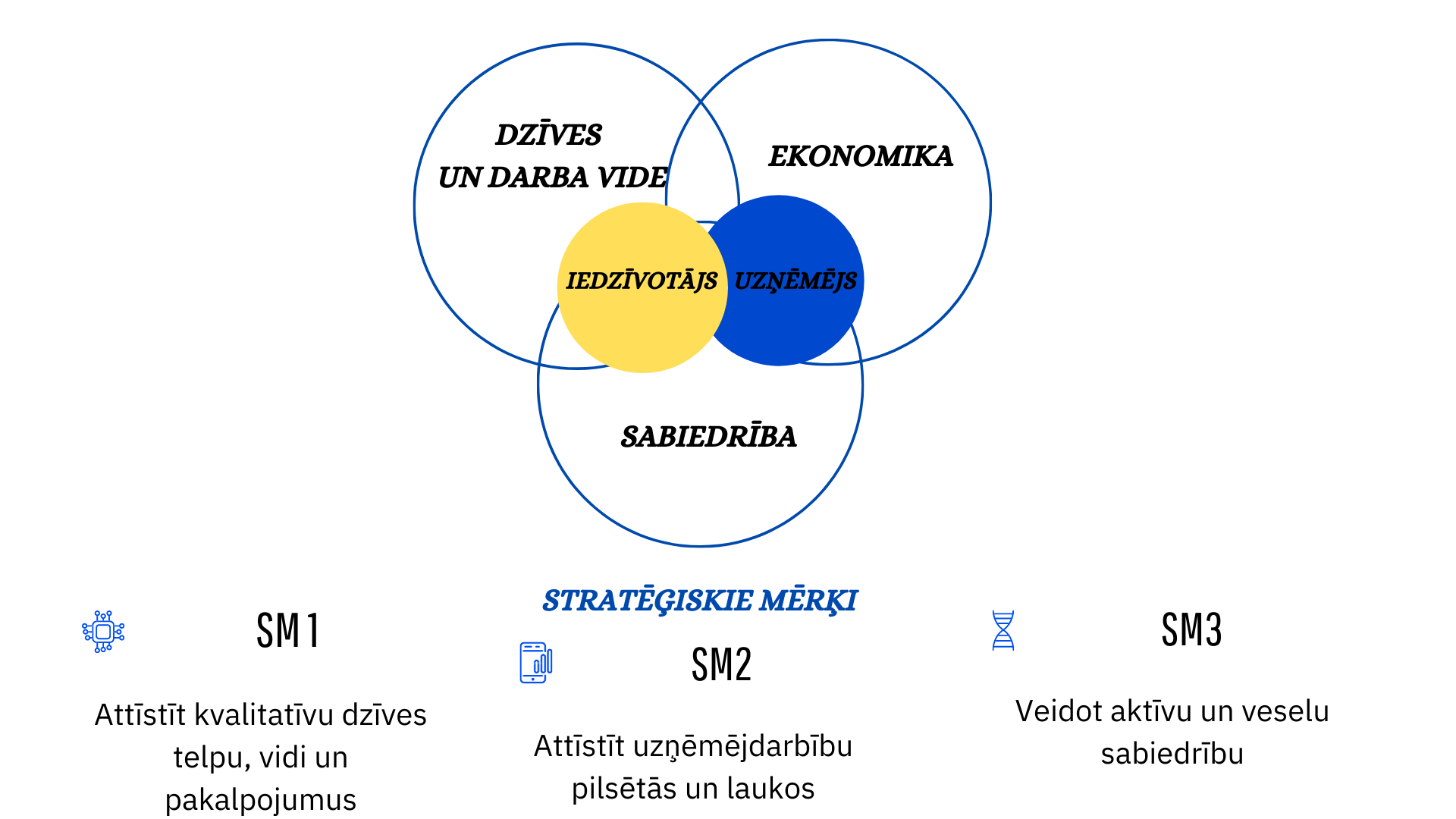 3.AIZKRAUKLES NOVADA VIDĒJA TERMIŅA ATTĪSTĪBAS PRIORITĀTES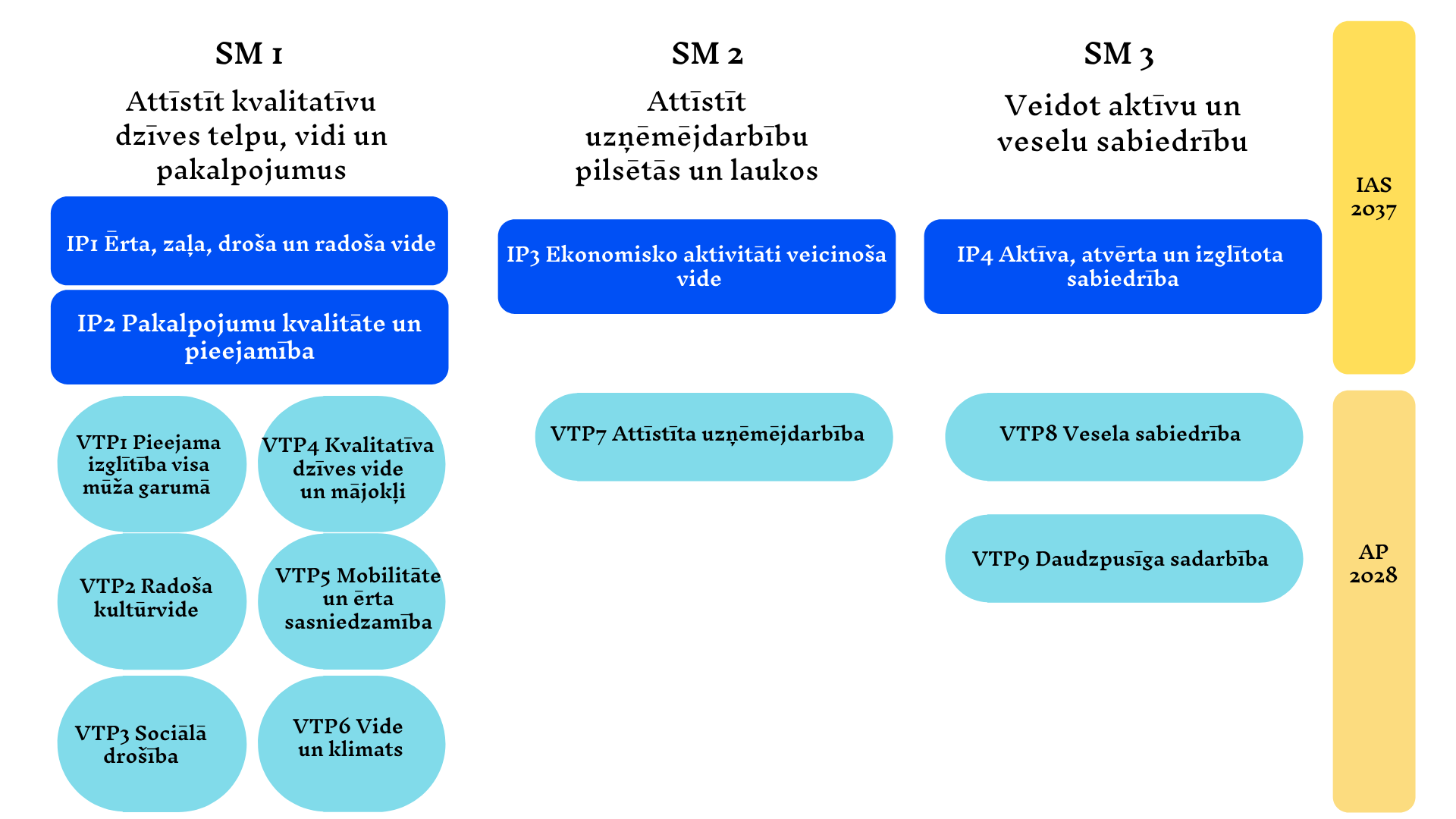 4.Aizkraukles novada vispārējs  raksturojumsAizkraukles novads saskaņā ar 2020.gada 10.jūnijā pieņemto Administratīvo teritoriju un apdzīvoto vietu likumu ir izveidots, apvienojot sešus novadus – Aizkraukles, Jaunjelgavas, Kokneses, Neretas, Pļaviņu un Skrīveru novadu, kuros ir 18 pagasti.Aizkraukles novadu veidojošie pagasti un pilsētas (no 01.07.2021.)Novada kopējā platība ir 2273 km2, kas ir 3,5 % no visas Latvijas kopējās platības, iedzīvotāju skaits 2022.gada sākumā pēc Oficiālās statistikas portāla datiem bija 29 055. IedzīvotājiLīdzīgi kā lielākajā daļā novadu iedzīvotāju skaits ik gadu samazinās, izņemot Skrīveru pārvaldi , kurā iedzīvotāju skaits ir palielinājies, skatīt tabulā. Saskaņā ar iedzīvotāju skaita prognozi 2030.gadam Aizkraukles novadā iedzīvotāju skaits varētu samazināties par 16,3%.Vislielākais iedzīvotāju blīvums ir Aizkrauklē, bet vismazāk blīvi apdzīvotie ir teritorijas ziņā lielākās apvienības - Neretas un Jaunjelgavas.Iedzīvotāju skaits un dinamika apvienotajā Aizkraukles novadā1Iedzīvotāju skaita samazinājums ietekmē arī pašvaldības pieejamos finanšu resursus – lielāko pašvaldības ieņēmumu avotu – Iedzīvotāju ienākuma nodokli. Pašvaldībā ir tendence palielināties iedzīvotāju īpatsvaram vecumā virs darbspējas vecuma. . Iedzīvotāju sadalījums pa vecuma grupām 2022. gadā (Oficiālās statistikas portāls)Iedzīvotāju sadalījumā pa darbspējas vecuma grupām pēc Oficiālās statistikas portāla datiem 2022.gadā Aizkraukles novadā vidēji 14 % iedzīvotāju bija līdz darbspējas vecumam (līdz 14 gadiem), 64 % darbspējas vecumā (15–64) un 23 % pēc darbspējas vecuma (no 65 gadiem). Tā kā lielāko nodokļu ieņēmumu pozīciju pašvaldību budžetā veido iedzīvotāju ienākuma nodoklis, darbspējīgo iedzīvotāju skaita samazināšanās negatīvi ietekmē vietas attīstību, radot izaicinājumus ekonomiskās izaugsmes un ilgtspējīgas attīstības nodrošināšanai. Salīdzinājumā ar 2021. gadu, kad bezdarba līmenis bija 5.4% (1001 bezdarbnieks), 2022.gadā samazinājies uz 4.9% (899 bezdarbnieks). Avots: www.nva.gov.lvVidējais darbinieku skaits pēc faktiskās darba vietas Aizkraukles novadā, (avots - Oficiālās statistikas5. NOVADA IEDZĪVOTĀJU APTAUJAS IZVĒRTĒJUMS       2023.gada sākumā (februāris/marts) tika veikta iedzīvotāju aptauja, kuras mērķis bija noskaidrot Aizkraukles novada iedzīvotāju viedokli par novada attīstības iespējām, problēmām un to iespējamajiem risinājumiem. Tika lūgts sniegt racionālus priekšlikumus par novada attīstības prioritātēm un attīstības virzieniem. Aptauja tika izplatīta elektroniski sociālajos tīklos – pašvaldības Facebook kontos, tīmekļvietnē www.aizkraukle.lv, e-klase, kā arī izvietota drukātā veidā klientu apkalpošanas centros, iedrukāta pašvaldības informatīvajā izdevumā “Aizkraukles Novada Vēstis”. Tika saņemtas 707 atbildes, lielākais respondentu vairums bija sievietes – 564, savukārt vīrieši pauda savu viedokli 143 reizes. Lielākais respondentu skaits – 353 – bija vecumā no 26 līdz 45 gadiem, nedaudz mazāk – 221 respondents bija 45 līdz 64 gadus vecs. Piedalījās arī senioru vecumu sasnieguši novadnieki, vecuma grupā 64+ saņemtas 34 atbildes, kā arī 99 13 līdz 25 gadus vecu jauniešu atbildes. Vairāk kā puse respondentu bija ar augstāko izglītību. Analizējot konstatēts, ka aptaujā pārstāvēti visi novada pagasti un pilsētas.Uz jautājumu, kur respondenti lūgti ierakstīt, viņuprāt, trīs galvenos prioritāros darbus, kuri jāpaveic pašvaldībai, visbiežāk (71%) saņemta atbilde, ka jāuzlabo ceļu stāvoklis novadā, šāds ierosinājums lasāms katrā trešajā anketā. Aptuveni 23 % respondentu vēlas, lai tiktu nodrošināta kvalitatīva izglītība visos tās līmeņos - gan vispārējā, gan interešu izglītībā, nedaudz mazāk – nepilni 20 % norāda, ka jāsakārto un jāizveido aktīvās atpūtas infrastruktūra – pastaigu takas, veloceliņus, laukumus bērniem u.c.  Ap 15 % norāda, ka jāveic pašvaldības īpašumu sakārtošana un jāatbalsta daudzdzīvokļu ēku siltināšana un citi remontdarbi. Vērtējot izglītības jomas pakalpojumus novadā, ar vērtējumiem “Labi” un “Ļoti labi” pirmsskolas izglītības iestādes novadā novērtējuši 66% aptaujāto, vispārējās izglītības iestādes – 58 %, augstākās izglītības iespējas - 7 %, profesionālo izglītību - 35%, mūžizglītību – 24%, interešu izglītību – 50%, profesiju maiņas kursus – 17 % un karjeras konsultantu pakalpojumus – 15% aptaujas dalībnieku. Vērtējumu “viduvēji” pirmsskolas izglītības iestādēm snieguši 18% aptaujāto, vispārējās izglītības iestādes – 26 %, augstākās izglītības iespējas - 9 %, profesionālo izglītību - 26%, mūžizglītību – 26%, interešu izglītību – 30%, profesiju maiņas kursus – 25 % un karjeras konsultantu pakalpojumus – 24% aptaujas dalībnieku. Atbildi “slikti” un “ļoti slikti” pirmsskolas izglītības iestādēm snieguši 5% aptaujāto, vispārējās izglītības iestādēm – 8 %, augstākās izglītības  iespējas tā vērtē - 40 %, profesionālo izglītību - 11%, mūžizglītību – 17%, interešu izglītību – 9%, profesiju maiņas kursus – 24 % un karjeras konsultantu pakalpojumus – 19% aptaujas dalībnieku.Līdzīga veida jautājums tika uzdots arī par kultūras jomu. 58% respondentu uzskata,  ka novadā ir ļoti labas iespējas piedalīties pašdarbībā, 39 % uzskata, ka bērnu auditorijai ir pieejams pietiekams un kvalitatīvs kultūras pasākumu klāsts, tāpat par senioru auditorijai domātajiem pasākumiem uzskata 48 %, bet par ģimenēm domātiem pasākumiem šādam vērtējumam piekrīt 33 % respondentu, savukārt tikai 23% atzinīgi vērtē kultūras pasākumu pieejamību jauniešu auditorijai. 22% dalībnieku snieguši negatīvu vērtējumu pasākumiem jauniešu auditorijai, 16% - pasākumiem bērniem, 9% - pasākumiem senioriem un 21% negatīvi vērtē pasākumus ģimenēm un to pieejamību. Tikai 7% negatīvu vērtējumu saņēmusi iespēja piedalīties pašdarbībā. Labu vērtējumu saņēmusi veselības aprūpe visos līmeņos novadā un sociālās jomas pakalpojumi. Sliktāk novērtēta komunālo pakalpojumu joma. Te centralizētai ūdensapgādei un kanalizācijai pozitīvu vērtējumu pauž 43%, negatīvu – 15%, viduvēju – 28% respondentu, centralizētai apkurei pozitīvu vērtējumu pauž 33%, negatīvu – 17%, viduvēju – 24% respondentu, bet 25% nav viedokļa. Atkritumu šķirošanu pozitīvi vērtē  62%, negatīvi – 11%, viduvēji – 24% respondentu, teritorijas labiekārtojumu pozitīvi vērtē  39%, negatīvi – 17%, viduvēji – 42% respondentu, ielu apgaismojumu pozitīvi vērtē  48%, negatīvi – 21%, viduvēji – 29% respondentu. Sabiedriskais transports tiek vērtēts šādi: pozitīvi – 40%, negatīvi – 14%, viduvēji 34%, bet 13 % respondentu tas nav aktuāli, ielu un ceļu uzturēšanu vērtē pozitīvi – 27%, negatīvi – 38%, viduvēji 34% aptaujas dalībnieku. Kapsētu uzturēšanu pozitīvi vērtē 47%, negatīvi – 4%, viduvēji 18%, bet 32 % respondentu tas nav aktuāli, iekšpagalmu uzturēšanai pozitīvu vērtējumu pauž 25%, negatīvu – 30%, viduvēju – 29%, viedokļa nav 16% respondentu, teritorijas plānojumam pozitīvu vērtējumu pauž 32%, negatīvu – 11%, viduvēju – 33% respondentu, bet 24% dalībnieku nav viedokļa šajā jautājumā. Vērtējot pašvaldības policijas darbu, 24% nav viedokļa, pozitīvs tas ir 23%, negatīvs – 28%, bet viduvēju vērtējumu pauduši 26% respondentu. Viduvēji  ar 2,97 ballēm no 5 novērtēts arī pašvaldības administrācijas darbs. Iedzīvotājiem tuvākās pagasta vai pilsētas pārvaldes darbs novērtēts ar 3,15 no 5 ballēm. Vēja parku izveidi novada mežos pozitīvi vērtē 35%, viduvēji – 31%, bet negatīvi – 25% aptaujāto, savukārt, militārā poligona izveidi pozitīvi vērtē 42%, viduvēji – 30%, bet negatīvi – 28% aptaujas dalībnieku.Visbiežāk izskanējušais novēlējums novada turpmākai attīstībai ir – neaizmirst lauku teritorijas un domāt par līdzsvarotu, visaptverošu visa novada attīstību. Respondenti vēlas, lai deputāti ir sasniedzami saviem vēlētājiem, lai vairāk lemšanas tiesību tiktu deleģētas pagastu pārvaldēm, kā arī tiktu pilnveidota komunikācija starp iedzīvotājiem un pašvaldību, piemēram: “Nepieciešama sadarbība pašiem savā starpā un komunikācija ar iedzīvotājiem”. Atbilžu apkopojums pievienots pielikumā Nr.2. 6.SECINĀJUMI UN PRIEKŠLIKUMIAttīstības pārskata 1.pielikumā izvērtēts un atspoguļots ieguldījums Aizkraukles novada Attīstības programmas 2021.-2028.gada Rīcību plānā paredzētajās aktivitātēs. Analizējot Aizkraukles novada Attīstības programmā iekļautās rīcības, kuru uzsākšana paredzēta 2021. un 2022.gadā, ir secināts, ka aktīvs darbs norit pie vairuma no aktuālajām rīcībām. Līdz šim mazāk uzsāktas rīcības, kuru darbību paredzēts nodrošināt ne tikai ar pašvaldības līdzekļiem, bet arī piesaistot līdzekļus no Eiropas Savienības fondu finansētāju līdzekļus, jo plānošanas periods tikko sācies un pašlaik notiek  investīciju fondu rīcību  saskaņošana. To uzsākšana paredzēta turpmākajos gados, atbilstoši 2021. – 2027.gada plānošanas perioda Eiropas Savienības fondu finansējuma piesaistes iespējām. Attīstības programmā ietvertie rezultatīvie rādītāji liecina, ka plānotie pašvaldības budžeta līdzekļi ir izmantoti racionāli un veicina Attīstības programmā izvirzīto uzdevumu sasniegšanu. Attīstības programmas Rīcību plānā ietvertās rīcības veicina Vidēja termiņa prioritāšu, līdz ar to arī novada stratēģisko mērķu sasniegšanu ilgtermiņā. Ņemot vērā Eiropas savienības struktūrfondu izvirzītos mērķus un prioritātes, jāturpina Rīcību un Investīciju plānā iekļauto darbību veikšana un Investīciju plāns jāaktualizē atbilstoši ES finansējuma pieejamībai, kā arī pašvaldības budžeta iespējas. Jāņem vērā izvirzīto rīcību saikne ar izvēlētajiem attīstības rādītājiem, papildus izsverot iespējas papildināt un rediģēt rādītāju sarakstus atbilstoši uzstādītajiem prioritāšu virzieniem. Par vairākiem uzdevumiem nav sniegta informācija vispār, nesniedzot arī skaidrojumus, kā, piemēram, finansējuma neesamība konkrētā gada budžetā, uzdevums zaudējis aktualitāti, uzdevums pārklājas ar citu rīcības plāna uzdevumu, uzdevums nav attiecīgajā gadā prioritārs, taču varētu tikt pārskatīts 2023. vai 2025.gadā. Jāatzīmē, ka daļai rādītāju nav iespējams analizēt rezultātus, jo nav datu vai dati uz doto brīdi vēl nav pieejami. Rezultatīvo rādītāju izpildi ir ietekmējusi arī Covid-19 pandēmija un Krievijas uzsāktais  karš  pret  Ukrainu, līdz ar to, 2022.gadā, daļa rezultatīvo rādītāju nav sasnieguši vēlamo tendenci.Vidējā termiņā sasniedzamie rezultāti un bāzes rādītājiRezultāta bāzes vērtība /gadsSasniedzamais rezultāts2028.gadāAttīstības tendenceDatu ieguves avotiVispārējie teritorijas attīstības rādītājiVispārējie teritorijas attīstības rādītājiVispārējie teritorijas attīstības rādītājiVispārējie teritorijas attīstības rādītājiVispārējie teritorijas attīstības rādītājiIedzīvotāju skaits Aizkraukles novadā 29436/202026 000*2955Mēreni samazināsCSPIedzīvotāju skaits līdz darbspējas vecumam (0-14)14%/2020*14%CSPIedzīvotāju skaits darbspējas vecumā (15-64)64%/2020*62%CSPDabiskais pieaugums -36/2019 (esošajos novados no -5 līdz -71)Pieaug *-0,2%PozitīvsCSPTeritorijas attīstības līmeņa indekss2019esošajos novados no -0,113 līdz -0,845, vidēji -0,438, rangā 45.-89.vieta LatvijāPieaug PieaugVRAASpecifiskie prioritāšu sasniegšanas izvērtējuma rādītājiSpecifiskie prioritāšu sasniegšanas izvērtējuma rādītājiSpecifiskie prioritāšu sasniegšanas izvērtējuma rādītājiSpecifiskie prioritāšu sasniegšanas izvērtējuma rādītājiSpecifiskie prioritāšu sasniegšanas izvērtējuma rādītājiIedzīvotāju vērtējums par izglītības pakalpojumu kvalitāti 87% apmierināti vai drīzāk apmierināti/2021Pieaug*66%Iedzīvotāju apmierinātība pieaug (pozitīvs vērtējums %)Aptaujas anketaIedzīvotāju vērtējums par kultūras pasākumiem novadā 72% apmierināti vai drīzāk apmierināti/2021Ar kultūras pasākumiem apmierināti 85%, ar sporta pasākumiem 90%)*58%Iedzīvotāju apmierinātība pieaugAptaujas anketa, TIC statistikaKultūras pasākumu skaits gadā802/2019SaglabājasPozitīvsPašvaldībaKultūras pasākumu apmeklētāju skaits84707/2019PieaugPozitīvsPašvaldībaBibliotēkas apmeklētāju skaits89624/2019SaglabājasSamazināsPašvaldībaKlientu apkalpošanas centru sniegto pakalpojumu skaits1130118000*14461pozitīvsPašvaldībaIedzīvotāju vērtējums par sociālajiem pakalpojumiem 24% apmierināti, 48% drīzāk apmierināti/2021Ar sociālajiem pakalpojumiem apmierināti 70%*50%Iedzīvotāju apmierinātība pieaugAptaujas anketaIedzīvotāju vērtējums par veselības pakalpojumiem 24,5% apmierināti, 44% drīzāk apmierināti/2021Ar sociālajiem veselības pakalpojumiem apmierināti -80%*70%Iedzīvotāju apmierinātība pieaugAptaujas anketaNVO līdzdarbība sociālo pakalpojumu sniegšanān/dPalielināsPozitīvsAptaujas anketaIedzīvotāju vērtējums par pašvaldības darbu30% apmierināti, 48% drīzāk apmierināti ar pašvaldībā un tās iestādēs strādājošo darbinieku kompetenci un atsaucību/2021Ar pārvaldes un deputātu darbu apmierināti 70 %*30%Iedzīvotāju apmierinātība pieaugAptaujas anketaMuzeja apmeklētāju skaits gadā84707/2019PieaugSamazināsMuzejiSakārtota ielu infrastruktūra 53 % ar asfaltbetona segumu60 % no novada ielām asfaltētas un rekonstruētasNovada ielas asfaltētas un grantētas, galveno ielu atjaunošana un rekonstrukcijaPašvaldība, CSPEnergoefektivitāte pašvaldības iestāžu ēkās n/d70%Energoefektivitāte pašvaldības ēkās palielināsPašvaldībaCentralizētās ūdensapgādes tīklu pieslēguma pieejamība (pieslēgums %)n.d.PieaugPozitīvsPašvaldībaTirgus sektora ekonomiski aktīvi uzņēmumi uz 1000 iedzīvotājiem-0,152/2019pieaugUzņēmumu skaits pieaugLursoft, CSPBezdarba rādītājs novadā6,5%/2020Samazinās*4,9%Nodarbinātība pieaug, bezdarbnieku skaits samazināsNVADarba vietu pieejamība  novadā3,6% apmierināti, 12% drīzāk apmierināti/2021Iespējām atrast novadā labi atalgotu darbu norāda 70 % no aptaujas respondentiemLabi apmaksātu darba vietu skaits novadā pieaug/ Novada ekonomiskā situācija uzlabojasAptaujas anketaApvienībasPlatība, km2PilsētaPagastiAizkraukles102AizkraukleAizkrauklesJaunjelgavas 684JaunjelgavaSeces, Staburaga, Sunākstes, Jaunjelgavas, Daudzeses, Sērenes Kokneses 361KokneseKokneses, Bebru, IršuNeretas 645Neretas, Pilskalnes, Zalves, MazzalvesPļaviņu376PļaviņasAiviekstes, Klintaines, VietalvasSkrīveru105SkrīveriIedzīvotāju skaits gada sākumāIedzīvotāju skaits gada sākumāIedzīvotāju skaits gada sākumā202020212022Aizkraukles apvienība802280177922..Aizkraukles pilsēta700670446973Jaunjelgavas apvienība517650395026Jaunjelgavas pilsēta178817681750Kokneses apvienība494548514817Neretas apvienība333632783178Pļaviņu apvienība481847654682..Pļaviņu pilsēta294929082865Skrīveru pārvalde341334173430Aizkraukles novads297102936729055Vidējais darbinieku skaits pēc faktiskās darba vietasVidējais darbinieku skaits pēc faktiskās darba vietasVidējais darbinieku skaits pēc faktiskās darba vietasVidējais darbinieku skaits pēc faktiskās darba vietasAizkraukles pilsēta, pagastsPļaviņu apvienībaKokneses apvienībaNeretas apvienībaJaunjelgavas apvienībaSkrīveru pārvaldeKopā223273511092278293905522